Port Glasgow High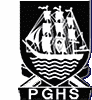 HomeworkSilver/GoldPort Glasgow High SchoolS1 Homework 1 (Silver/Gold)No Calculator, Show working     Write as a number: Thirty thousand, two     hundred and nine. 	Write in words: 561 301    14061 + 35991     87012 – 36763     43 x 500      5 + 4 x 3      18 – 3 x 5      80 ÷ (5 x 8)      43 x 137  990 ÷ 22Port Glasgow High SchoolS1 Homework 2 (Silver/Gold)No Calculator, Show working     12780 ÷ 60      23 x 300      What number is 3 10th up from 4.8     15.97 + 21.08      8 x 3.79      42 x 3 ÷ (30 – 6)      Write in Scientific Notation: 45300      Write in Scientific Notation: 0.000784      40 x 6.89  0.4 x 6.89Port Glasgow High SchoolS1 Homework 3 (Silver/Gold)No Calculator, Show working     353600 ÷ 800     148.23 – 97.64      Find 4% of 3400      Find 45% of 660      Convert 70% into a fraction in its simplest form      47 x 218      56 ÷ 0.7      Increase £240 by 30%      Decrease £1400 by 25%  Write 17 out of 25 as a percentagePort Glasgow High SchoolS1 Homework 4 (Silver/Gold)No Calculator, Show working     What number is 6 100th down from 5.42     Find 15% of 80     5 – 8     (-2) + 6      (-9) – 9      Write in number form 4.5 x 103      I bought a calculator for £8 and sold it for £6.           What is the percentage loss?      8 x (-3)      (-10)2  (-42) ÷ (-7)Port Glasgow High SchoolS1 Homework 5 (Silver/Gold)No Calculator, Show working     What is the place value of the 3 in 54.73     4 – (-2)     Simplify 2x + 3y – x + 2y     Expand 4(2x – 3)     Expand and simplify 6(x + 2) – 2x      52 + 4 x 2      (-2) x (-3) x (-4)      Expand (x + 2) (x – 3)      Expand (x – 4) (x – 5)  Expand and simplify (x + 1) (x + 7) – x2Port Glasgow High SchoolS1 Homework 6 (Silver/Gold)No Calculator, Show working     Find 7% of 2800     X = 2, y = -3.  Find the value of y2 + 2x     X = -4, y = -1.  Find the value of 2x – y     Solve 3x + 4 = 19     Solve 7x – 2 = 47     Increase £350 by 20%      Solve 5x + 2 =  3x + 12     Solve 7x – 3 = 9x – 21     Solve 2(x + 4) = 3x + 1 Solve 7(x – 2) = 2(x + 13)Port Glasgow High SchoolS1 Homework 7 (Silver/Gold)No Calculator, Show working     300 x 461     711.5 ÷ 5     Convert 4233mm into metres.     Calculate the area: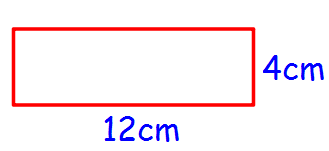      Calculate the perimeter for Q4.     36 – 4 x 9     Write 532000 in Scientific Notation     Calculate the volume: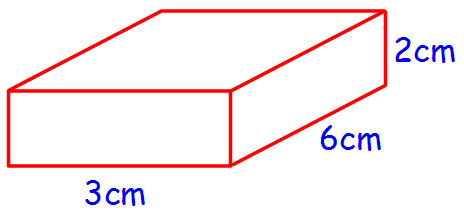      Calculate the capacity in ml for Q8. Calculate the capacity in litres for Q8. Port Glasgow High SchoolS1 Homework 8 (Silver/Gold)No Calculator, Show working     Find 23% of 5300     (-7) x 3     Solve 6x + 3 = 45     Plot the points A(4,7), B(6,5), C(4,1) and D(2,5)     Join up A to B, B to C, C to D and D to A from Q4.  Name the shape.      Increase 3500 by 40%      (-2)3 x (5 + 2) – 6       3(2x – 4) = 4(x + 1)      Plot the points A(-4,1), B(-2,1) and C (-3,5).    Join the coordinates to make a triangle.  Reflect the triangle in the x-axis and y-axis, so there is a triangle in each quadrant from Q9.  